Migatiehandreiking iJw 3.1 “10 voor de Jeugd” gemeentenHieronder op een rij de belangrijkste wijzigingen in de minorrelease versie 3.1 van het berichtenverkeer belangrijk zijn voor de deelnemende gemeenten en aanbieders.Afkeur van een Verzoek om Toewijzing o.b.v. het WoonplaatsbeginselGemeenten moeten vanaf 1 januari 2022 een ingediend Verzoek om Toewijzing (VOT) binnen twee weken afwijzen als zij niet verantwoordelijk zijn voor de betreffende cliënt. Zij moeten daarbij aangeven welke gemeente wél verantwoordelijk is, zodat een aanbieder bij die gemeente een VOT kan indienen. De wetswijziging treedt op 1 januari 2022 in werking. Vanaf releases 3.1 (april 2022) wordt dit ook afgedwongen in de iJw -standaardEenduidige werkwijze voor corrigeren van invoerfouten De redenen voor het wijzigen van een toewijzing zijn gewijzigd. Eén code is komen te vervallen en twee nieuwe codes vervangen deze code. Zo is er een eenduidige werkwijze en duidelijkheid over de status van de toewijzingen waarvan de ingangs- en einddatum gelijk zijn aan elkaar.De volgende wijzigingen zijn doorgevoerd en van invloed op de migratie:  In de codelijst ‘Reden wijziging toewijzing’ is reden 01 ‘Administratieve correctie’ komen te vervallen  Daarvoor in de plaats zijn de redenen 13 ‘Verwijderd’ en 14 ‘Administratieve correctie’ opgenomen.  Een nieuwe regel stelt dat een toewijzing alleen verwijderd mag worden indien dit niet leidt tot verlies van rechtmatigheid van geleverde en/of gedeclareerde zorg  Een nieuwe regel stelt dat een toewijzing enkel de reden wijziging 13 ‘Verwijderd’ mag bevatten als de einddatum gelijk is aan de ingangsdatum  Nieuwe regels stellen dat er niet gedeclareerd kan worden op verwijderde toewijzingen (met reden wijziging 13 ‘Verwijderd’)Werkwijze:Reden ‘Verwijderd’ wordt gebruikt als de toewijzing ten onrechte is verstuurd en de gemeente dit ongedaan wil maken. Door de toewijzing nogmaals te versturen, waarbij de einddatum gelijkgesteld wordt aan de ingangsdatum en de reden 13 ‘Verwijderd’ wordt meegegeven, wordt de toewijzing (functioneel) verwijderd. De verstuurde toewijzing moet daarmee als niet verzonden beschouwd worden en er is dan geen opdracht tot levering. De nieuwe reden ‘Administratieve correctie’ (14) wordt gebruikt als de gemeente een (invoer)fout heeft gemaakt die hersteld moet worden. Met de reden 14 ‘Administratieve correctie’ wordt aangegeven dat de wijziging geen gevolg is van een herbeoordeling, wijziging in de cliëntsituatie of iets dergelijks, maar dat hiermee een (invoer)fout wordt hersteld. Alleen in overleg met en na instemming van de aanbieder, mag de gemeente een aanpassing met terugwerkende kracht doorvoeren. Er kan niet gedeclareerd worden op een verwijderde toewijzing. Andersom geldt dat een toewijzing waarop gedeclareerd is, niet verwijderd kan worden totdat de declaratieregels zijn gecrediteerd.Vervallen van het 303 en 304 bericht in release 3.1Tot ongeveer een maand voor de implementatie van releases 3.1 kunnen de oude declaratie- /factuurberichten (303/304) gebruikt worden voor het declareren/factureren van zorg en ondersteuning geleverd voor 1-1-2021. Na de implementatie van release 3.1 kunnen deze berichten niet meer worden uitgewisseld.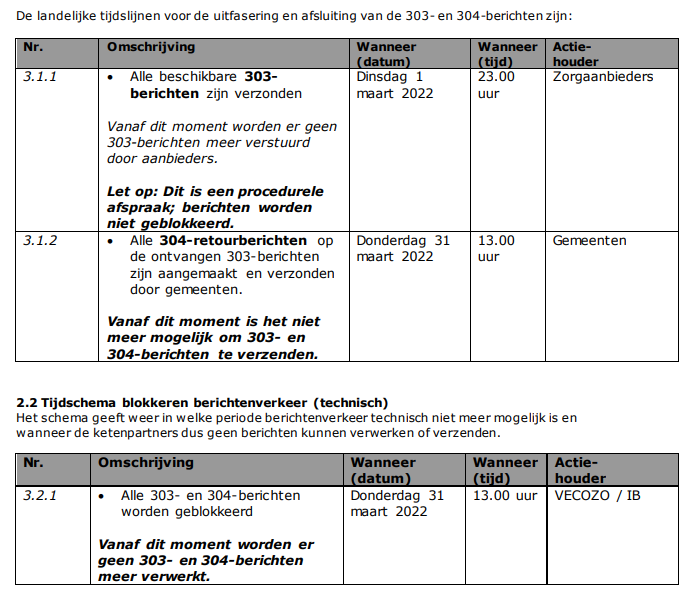 